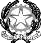 Ministero dell’Istruzione, dell’Università e della RicercaUfficio Scolastico Regionale per il LazioIstituto Statale d’Istruzione Superiore “VIA DELL’IMMACOLATA 47”Via dell’ Immacolata, 47 - 00053 Civitavecchia (RM)Tel. 06121124295- Fax 0766500028email: rmis10100r@istruzione.it - sito web: https://www.iisguglielmotti.edu.itVERBALE N.Il	giorno	……………	del	mese	di	…………………..	dell'anno	20…..,	alle	ore……………………, nell’aula	siriunisce la commissione della classe. al fine di procedere alle operazioni degli esami preliminari di ammissione agli Esami di Stato de... candidat….Sono presenti i docenti:Presiede il Dirigente Scolastico Prof	e funge da Segretario il/la Prof./Prof.ssa…………………………………………….Riconosciuta la validità della seduta, il presidente prende la parola richiamando l'attenzione sulle disposizioni vigenti in materia; in particolare ricorda ai docenti le disposizioni contenute nel O.M. n. 90 del 21/05/2001 D.M. n. 42 del 06 Maggio 2011 – Circolare n. 85 del 13/10/2010, recante norme sullo svolgimento degli scrutini di esame ed il carattere di "obbligo irrinunciabile al servizio" proprio della valutazione.Ricorda altresì che:Non è consentito astenersi dal voto in nessun caso;Nelle deliberazioni prese a maggioranza, occorre registrare i nomi dei docenti che hanno espresso voto favorevole e dei docenti che hanno espresso voto contrario; ove non vi sia dissenso le deliberazioni si intendono adottate all'unanimità;Nelle deliberazioni prese a maggioranza, in caso di parità, prevale il voto del presidente.Il Presidente invita gli insegnanti a riferire sull'andamento delle prove d'esame, leggendo i giudizi della sottocommissione alle prove de.. candidat… e a proporre i voti relativi.Sulla base dei voti proposti si procede all'assegnazione dei voti definitivi, deliberando come sotto l’ammissione/la non ammissione all’esame di Stato del/dei candidato/i……………………….La commissione procede all’assegnazione del credito scolastico degli studenti ammessi a sostenere l'esame di Stato.I voti con i risultati conclusivi sono trascritti sul registro generale dei voti. Letto, approvato e sottoscritto, la seduta è tolta alle ore …………………….Il Segretario	Il PresidenteProf./Prof.ssa………………………	Prof…………….……....………Cognome e NomeDisciplinaFirma